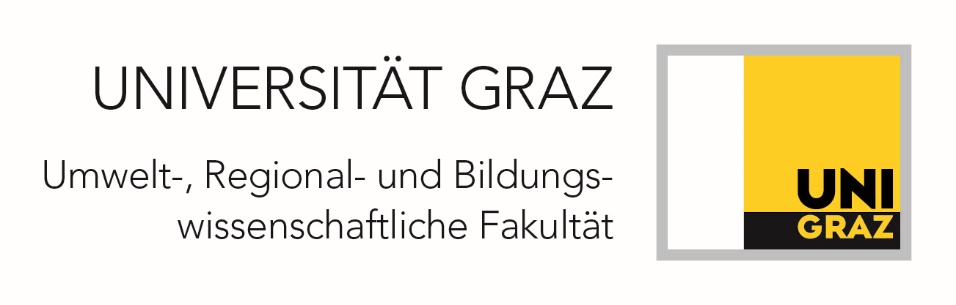 Protokollblatt für das Masterstudium Elementarpädagogik / Early Childhood Educationgemäß Curriculum 2022, UB 066 549Titel der Masterarbeit: Das Thema der Masterarbeit steht im Zusammenhang mit folgendem Fach: Ich erkläre hiermit die Richtigkeit meiner Angaben.Name:	     Matrikelnummer:      Telefon:      E-Mail:      LV-TypLehrveranstaltungstitel, Prüfungs- bzw. Anerkennungsdatum, NoteECTSanerkannt1 Modul A: Theoriebezogene Analyse von pädagogischen Modellen, Konzeptionen und InstitutionenModul A: Theoriebezogene Analyse von pädagogischen Modellen, Konzeptionen und Institutionen22ja  / nein VOTheorien und Konzeptionen der Elementarpädagogik I,      4VOEntwicklung und Konzeptionen der Sozialpädagogik I,      4PSUmweltfaktoren und Sozialisationseffekte,      2VOTheorien und Konzepte der Inklusiven Pädagogik,      4PSBildungssystem und Chancengerechtigkeit,      4SEAllgemeine Pädagogik,      4Modul B: Elementarpädagogik: Profession und ArbeitsfeldModul B: Elementarpädagogik: Profession und Arbeitsfeld10	SETheorien und Konzeptionen der Elementarpädagogik II,      4SEHandlungskompetenzen in der Elementarpädagogik,      2PSEvidenzbasierte Planung des pädagogischen Alltags,      4Modul C: Forschung in elementarpädagogischen HandlungsfeldernModul C: Forschung in elementarpädagogischen Handlungsfeldern16SEForschungsmethoden in der Elementarpädagogik,      4SEProjektseminar zur Elementarpädagogik,      4SEForschungsseminar zur Elementarpädagogik,      4SEMasterseminar zur Elementarpädagogik,      4Wahlmodul: Wahlmodul: 12Freie WahlfächerFreie Wahlfächer12Forschungsorientierte PraxisForschungsorientierte Praxis8Überfakultäres Mastermodul (anstelle der Module D, E oder F und 12 ECTS aus den freien Wahlfächern)Überfakultäres Mastermodul (anstelle der Module D, E oder F und 12 ECTS aus den freien Wahlfächern)24DatumUnterschrift       